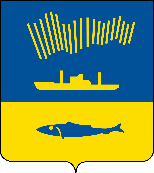 АДМИНИСТРАЦИЯ ГОРОДА МУРМАНСКАП О С Т А Н О В Л Е Н И Е 18.03.2024                                                                                                        № 1027В соответствии с постановлениями администрации города Мурманска                от 14.11.2022 № 3532 «Об утверждении муниципальной программы города Мурманска «Жилищная политика» на 2023 - 2028 годы», от 15.01.2014 № 77                   «Об утверждении порядка  предоставления социальных выплат молодым                             и многодетным семьям – участникам подпрограммы «Обеспечение жильем молодых и многодетных семей города Мурманска» на 2023 - 2028 годы»                    п о с т а н о в л я ю: Утвердить норматив стоимости одного квадратного метра общей площади жилья по муниципальному образованию город Мурманск в размере                   62 000 (шестьдесят две тысячи) рублей для расчета размеров социальных выплат на приобретение (строительство) жилья, предоставляемых в 2024 году молодым и многодетным семьям – участникам подпрограммы 3 «Обеспечение жильем молодых и многодетных семей города Мурманска» на 2023 - 2028 годы муниципальной программы города Мурманска «Жилищная политика»                         на 2023 - 2028 годы.Отделу информационно-технического обеспечения и защиты информации администрации города Мурманска (Кузьмин А.Н.) разместить настоящее постановление на официальном сайте администрации города Мурманска в сети Интернет. Редакции газеты «Вечерний Мурманск» (Елкин А.Е.) опубликовать настоящее постановление.4. Настоящее постановление вступает в силу со дня официального опубликования.5. Контроль за выполнением настоящего постановления возложить на заместителя главы администрации города Мурманска Синякаева Р.Р.Глава администрации города Мурманска                                                                       Ю.В. Сердечкин